         Ref.No.RBECS/2020-21                                                                                    Date:05.10.2020                                                              GDCS LOT OCTOBER - 2020SNGDCS NOGDCS NOINSTINSTNAMEGDCS SALAGDCS SALAGDCS SALAAMT.RVBLEAMT.DDCHL:NOCHL:NOCHL:NO1D46D462121SETHU K1000001000001000009450055001717172D47D471717ANIL T O1000001000001000009200080001113D48D481515SHIRLY KURIAN1000001000001000009075092501313134D49D4955SELVAM V K10000010000010000084500155001818185D50D5044SIMPLE CHANDRAN10000010000010000083875161251616166D51D5122VARGHESE CHERIAN10000010000010000082625173752323237F3F33939SUBASH K C20000020000020000019280072003030308F4F43333SURESH P200000200000200000185600144002020209F5F52222REMYA M R2000002000002000001724002760022222210G1G11313REKHA K 50000050000050000039250010750024242411H11010ABHILASH TABHILASH TABHILASH T200000175250175250247502475044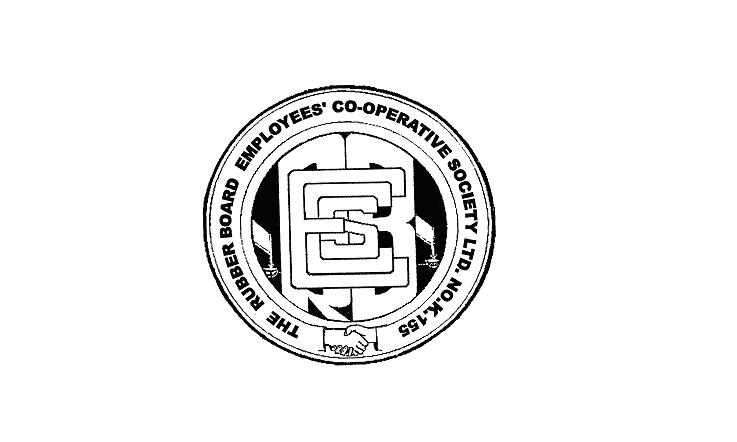 